В Управление Федеральной антимонопольной службы по Вологодской областиЖалоба 17 февраля 2023 г. Организатор торгов - Комитет по регулированию Контрактной системы Вологодской области на Официальном сайте Российской Федерации для размещения информации о размещении заказов, адрес в сети Интернет: http://zakupki.gov.ru/ и на сайте оператора электронной площадки http://www.sberbank-ast.ru  разместил документацию о проведении предварительного отбора квалифицированных подрядных организаций (ПП РФ 615) № извещения  0130200002423000360001  в ЕИС на «выполнение работ и (или) оказание услуг по оценке технического состояния, разработке проектной документации на проведение капитального ремонта общего имущества многоквартирных домов, в том числе по ремонту (замене, модернизации) лифтов» Адрес в сети интернет: https://zakupki.gov.ru/epz/order/notice/po615/view/documents.html?regNumber=013020000242300036#А также документацию о проведении предварительного отбора квалифицированных подрядных организаций (ПП РФ 615) № извещения  0130200002423000320001 в ЕИС на «Оказание услуг и (или) выполнение работ по капитальному ремонту общего имущества многоквартирных домов» Адрес в сети интернет: https://zakupki.gov.ru/epz/order/notice/po615/view/common-info.html?regNumber=013020000242300032 В соответствии с Протоколами комиссии по проведению предварительного отбора (ПП РФ 615) от 27.03.2023 г №0130200002423000360002 и № 0130200002423000320002 заявка ООО «Монтажстрой» признана соответствующей требованиям, установленным постановлением Российской Федерации от 01.07.2016 № 615 и документации о проведении предварительного отбора. В соответствии с п. 65 Положения о привлечении специализированной некоммерческой организацией, осуществляющей деятельность, направленную на обеспечение проведения капитального ремонта общего имущества в многоквартирных домах, подрядных организаций для оказания услуг и (или) выполнения работ по капитальному ремонту общего имущества в многоквартирном доме (утв. постановлением Правительства РФ от 1 июля 2016 г. N 615), орган по ведению реестра в течение 2 рабочих дней с даты подписания протокола комиссии по проведению предварительного отбора размещает информацию о подрядной организации в отношении которой  комиссией по проведению предварительного отбора принято решение о включении подрядной организации в реестр квалифицированных подрядных организаций, и размещает данную информацию на официальном сайте и сайте уполномоченного органа.По состоянию на 03 апреля 2023 г информация об организации ООО «Монтажстрой» (ИНН 3525366949) отсутствует на сайте http://www.zakupki.gov.ru в сводном реестре квалифицированных подрядных организаций в статусе «действующая»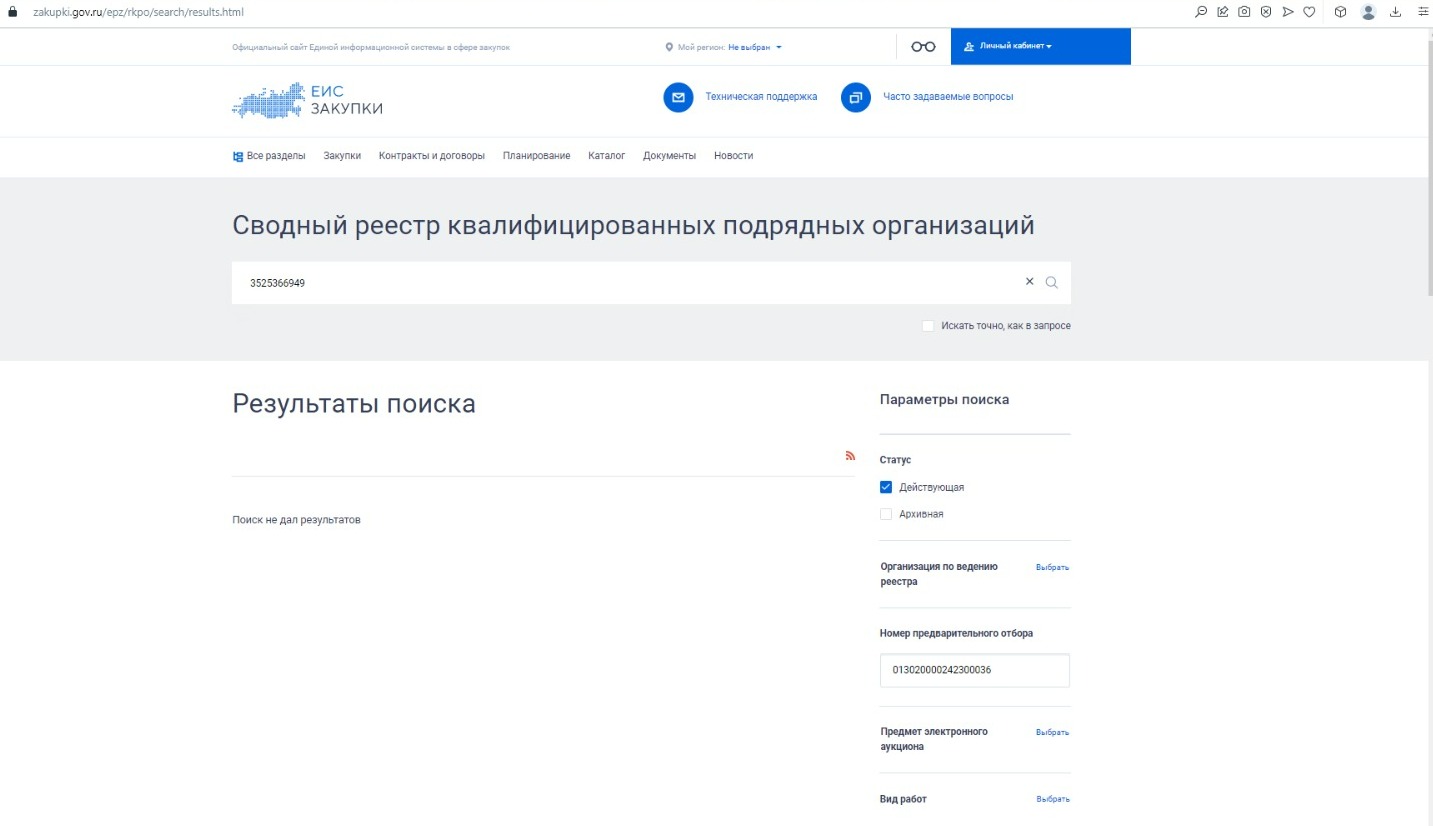 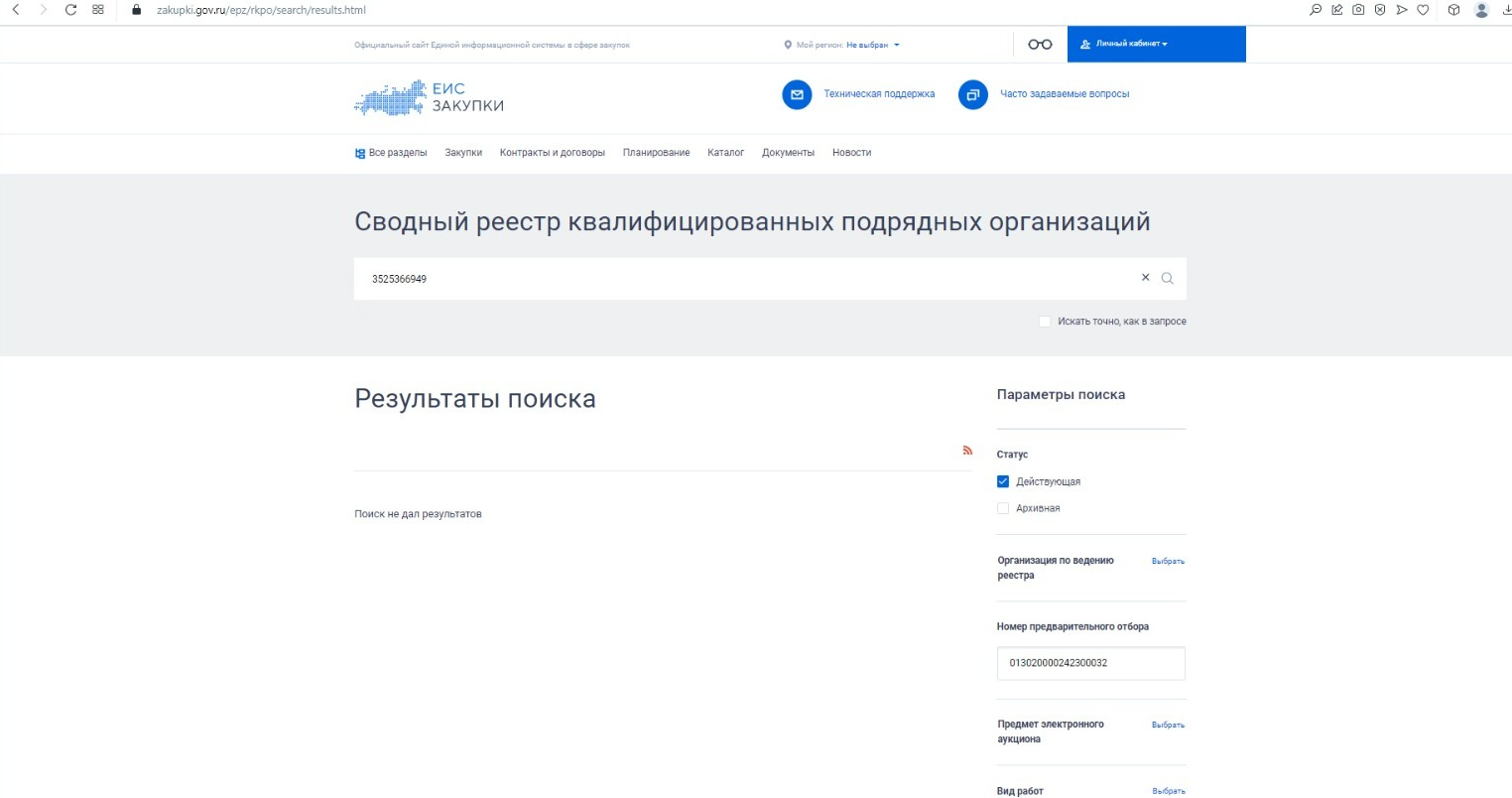 Региональным оператором, осуществляющим закупки товаров, работ, услуг в соответствии с частью 1.1 статьи 180 и частью 5 статьи 182 Жилищного кодекса РФ - Фонд капитального ремонта многоквартирных домов Вологодской области , опубликованы извещения о проведении электронных аукционов в соответствии с ПП РФ 615 № 203020000012300027, 203020000012300028, 203020000012300029, 203020000012300034, 203020000012300037,203020000012300040.Однако ООО «Монтажстрой» ограничено в правах и не имеет возможности подать заявки на участие в вышеназванных процедурах в связи с отсутствием сведений об ООО «Монтажстрой» в реестре квалифицированных подрядных организаций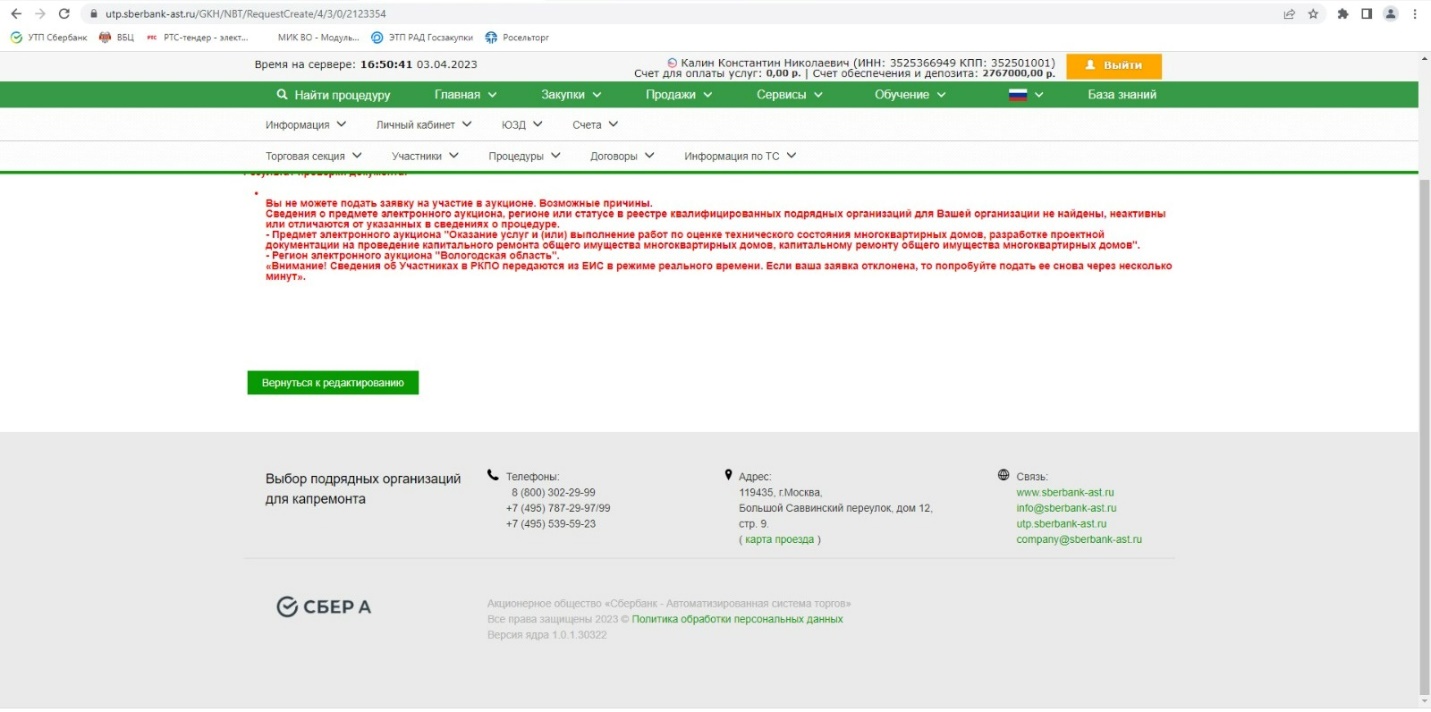 Из части 1.1 статьи 180 Жилищного кодекса РФ следует, что закупки региональным оператором товаров, работ, услуг в целях выполнения функций регионального оператора, установленных частью 1 настоящей статьи, осуществляются в порядке, установленном Правительством Российской Федерации. Указанный порядок должен предусматривать конкурентные способы определения региональным оператором поставщиков (подрядчиков, исполнителей) с учетом повышения эффективности, результативности осуществления закупок товаров, работ, услуг, обеспечения гласности, открытости и прозрачности осуществления таких закупок, предотвращения коррупции и других злоупотреблений в сфере таких закупок, аудит и контроль закупок, порядок формирования и ведения реестра недобросовестных подрядчиков федеральным органом исполнительной власти, уполномоченным Правительством Российской Федерации. Информация о закупках региональным оператором товаров, работ, услуг размещается в единой информационной системе в сфере закупок товаров, работ, услуг для обеспечения государственных и муниципальных нужд. Аналогичное положение содержится в части 5 статьи 182 ЖК РФ, согласно которой привлечение региональным оператором, в частности в случае, предусмотренном частью 3 настоящей статьи, подрядных организаций для оказания услуг и (или) выполнения работ по капитальному ремонту общего имущества в многоквартирном доме осуществляется в порядке, установленном Правительством Российской Федерации. Постановлением Правительства Российской Федерации от 01.07.2016 N 615 утверждено Положение о привлечении специализированной некоммерческой организацией, осуществляющей деятельность, направленную на обеспечение проведения капитального ремонта общего имущества в многоквартирных домах, подрядных организаций для оказания услуг и (или) выполнения работ по капитальному ремонту общего имущества в многоквартирном доме (далее - Положение N 615). Согласно пункту 2 Положения N 615 закупки товаров, работ, услуг в целях выполнения функций регионального оператора осуществляются путем использования способов определения поставщиков (подрядчиков, исполнителей), предусмотренных Федеральным законом от 05.04.2013 N 44-ФЗ "О контрактной системе в сфере закупок товаров, работ, услуг для обеспечения государственных и муниципальных нужд" (далее - Закон N 44-ФЗ), в порядке, установленном Законом N 44-ФЗ, за исключением случаев, если предметом такой закупки являются товары, работы, услуги, предусмотренные пунктом 8 Положения, а также случаев, предусмотренных пунктом 193 настоящего Положения. Таким образом, организатор торгов осуществляет закупки на капитальный ремонт в соответствии со специальными нормами ЖК РФ и Положения N 615. Орган, уполномоченный на ведение реестра квалифицированных подрядных организаций, не вправе совершать действия, влекущие за собой необоснованное сокращение числа участников закупок на проведение капитального ремонта общего имущества в многоквартирных домах, подрядных организаций для оказания услуг и (или) выполнения работ по капитальному ремонту общего имущества в многоквартирном домеНа основании изложенного и в соответствии с пунктом 235 Положения N 615, ПРОСИМ:Принять настоящую жалобу к рассмотрению.Приостановить подачу заявок по следующим аукционам:Приложения:Копия документа о полномочиях директора.Директор 					ООО «Монтажстрой»           подписано ЭЦП 		Калин К.Н.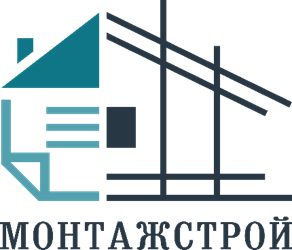 ООО «Монтажстрой»160002, Вологодская обл., г. Вологда, ул. Южакова, д. 2 кв. 114ИНН 3525366949 КПП 352501001 ОГРН 1163525052855Р/сч. № 40702810800000007769 К/сч. № 30101810800000000786АО «БАНК СГБ» г. Вологда, ул. Благовещенская,3 БИК 041909786тел. (8172)34-34-35 e-mail: montazhst@bk.ru Номер извещения о проведении предварительного отбора (ПП РФ 615)013020000242300036013020000242300032Наименование закупкиПредварительный отбор подрядных организаций для оказания услуг и (или) выполнения работ по капитальному ремонту общего имущества в многоквартирном доме.Предмет электронного аукционаВыполнение работ и (или) оказание услуг по оценке технического состояния, разработке проектной документации на проведение капитального ремонта общего имущества многоквартирных домов, в том числе по ремонту (замене, модернизации) лифтовОказание услуг и (или) выполнение работ по капитальному ремонту общего имущества многоквартирных домовНаименование электронной площадкиАО «Сбербанк-АСТ»Адрес электронной площадки в сети «Интернет»http://www.sberbank-ast.ruОфициальный сайт ЕИСhttp://www.zakupki.gov.ruОрган, уполномоченный на ведение реестра квалифицированных подрядных организацийКомитет по регулированию Контрактной системы Вологодской области160000, Вологодская обл, Вологда г, улица Козленская, дом 8,  офис 301 kgz@gz.gov35.ru7-8172-230160-4393Участник предварительного отбора Общество с ограниченной ответственностью «Монтажстрой» 160002, г. Вологда, ул. Южакова,2-114ИНН 3525366949 КПП 352501001 ОГРН 1163525052855 тел. (8172) 34-34-35, montazhst@bk.ruНомер извещенияПредмет ЭАНМЦ, руб203020000012300027Выполнение работ по разработке проектно-сметной документации, капитальному ремонту общего имущества многоквартирных домов города Череповца и Череповецкого района Вологодской области (№2023-27)46 781 533,34203020000012300028Выполнение работ по разработке проектно-сметной документации, капитальному ремонту общего имущества многоквартирных домов Сокольского и Усть-Кубинского муниципальных округов Вологодской области (№2023-28)55 172 080,21203020000012300029Выполнение работ по разработке проектно-сметной документации, капитальному ремонту общего имущества многоквартирных домов Грязовецкого муниципального округа Вологодской области (№2023-29)5 476 140,75203020000012300034Выполнение работ по разработке проектно-сметной документации, капитальному ремонту общего имущества многоквартирных домов Верховажского, Кичменгско-Городецкого, Нюксенского, Тотемского муниципальных округов Вологодской области (№2023-34)10 411 927,84203020000012300037Выполнение работ по разработке проектно-сметной документации, капитальному ремонту общего имущества многоквартирных домов Устюженского муниципального округа Вологодской области (№2023-37)7 639 357,12203020000012300040Выполнение работ по разработке проектно-сметной документации, капитальному ремонту общего имущества многоквартирных домов Череповецкого, Шекснинского районов и г. Череповца Вологодской области (№2023-40)45343573,36